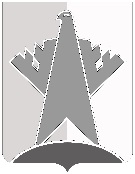 ПРЕДСЕДАТЕЛЬ ДУМЫ СУРГУТСКОГО РАЙОНАХанты-Мансийского автономного округа - ЮгрыПОСТАНОВЛЕНИЕ«15» марта 2018 года				                                                                     № 14              г. СургутВ соответствии с решением Думы Сургутского района от 22 декабря 
2017 года № 310 «О плане работы Думы Сургутского района на I полугодие 2018 года»:1. Провести депутатские слушания Думы Сургутского района 13 апреля 2018 года. Место проведения: г.п. Белый Яр, ул. Маяковского, д. 1 а, здание администрации поселения, актовый зал.2. Включить в проект повестки дня депутатских слушаний следующие вопросы:2.1. О социально-экономическом развитии городского поселения Белый Яр с указанием проблемных вопросов поселения, требующих первоочередного решения, и объектов, обеспечивающих жизнедеятельность и социально-экономическое развитие поселения, требующих строительства, реконструкции, ремонта.2.2. О ходе (перспективе) строительства, реконструкции, ремонта на территории городского поселения Белый Яр объектов, обеспечивающих жизнедеятельность и социально-экономическое развитие поселения.2.3. О реализации муниципальных программ «Обеспечение доступным и комфортным жильём жителей Сургутского района», «Улучшение жилищных условий жителей Сургутского района», «Ликвидация приспособленных для проживания строений, расположенных на территории Сургутского района».2.4. О реализации муниципальной программы «Организация дорожной деятельности, транспортного обслуживания и связи в Сургутском районе».3. Администрации Сургутского района обеспечить представление в Думу Сургутского района соответствующих документов по вопросам (в том числе электронный вариант), включенным в проект повестки, а также информацию о докладчиках (содокладчиках), не позднее 27 марта 2018 года.Председатель Думы Сургутского района					                                 А.П. СименякО проведении депутатских слушаний